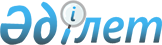 О внесении изменений в постановление Правительства Республики Казахстан от 14 апреля 2005 года N 352
					
			Утративший силу
			
			
		
					Постановление Правительства Республики Казахстан от 15 февраля 2008 года N 144. Утратило силу постановлением Правительства Республики Казахстан от 19 сентября 2009 года № 1411

      Сноска. Утратило силу постановлением Правительства РК от 19.09.2009 № 1411.      В соответствии с  Указом Президента Республики Казахстан от 24 декабря 2007 года N 499 "О внесении изменений в  Указ Президента Республики Казахстан от 25 января 2005 года N 1513" Правительство Республики Казахстан  ПОСТАНОВЛЯЕТ: 

      1. Внести в  постановление Правительства Республики Казахстан от 14 апреля 2005 года N 352 "Об утверждении Плана мероприятий по реализации Государственной программы "Развитие космической деятельности в Республике Казахстан на 2005-2007 годы" следующие изменения: 

      в Плане мероприятий по реализации Государственной программы "Развитие космической деятельности в Республике Казахстан на 2005-2007 годы" (далее - План мероприятий), утвержденном указанным постановлением: 

      в разделе "1. Разработка основ для создания и запуска отечественных космических аппаратов различного назначения": 

      графу 5, строки порядковый номер 2, изложить в следующей редакции: 

      "IV квартал 2007 года"; 

      строку 16, раздела "2. Развитие наземной инфраструктуры для запуска и управления космическими аппаратами различного назначения", исключить; 

      в разделе "3. Разработка программы научных исследований и экспериментов на борту Международной космической станции во время полета казахстанских космонавтов": 

      заголовок изложить в следующей редакции: 

      "Проведение работ по программе научных исследований и экспериментов Республики Казахстан для их реализации на борту Международной космической станции"; 

      в строке 19: 

      графу 2 изложить в следующей редакции: 

      "Изучение термодиффузии в металлических сплавах в твердом и жидком состоянии"; 

      графу 6 изложить в следующей редакции: 

      "110,452, в т.ч. по годам: 2005 - 50,0; 2006 - 40,0; 2007 - 20,452"; 

      графу 2, строки порядковый номер 21, изложить в следующей редакции: 

      "Исследование молекулярно-биологических механизмов воздействия факторов, имитирующих условия космического полета, на гены высших организмов и создание исходных устойчивых линий сельскохозяйственных культур"; 

      графу 2, строки порядковый номер 22, изложить в следующей редакции: 

      "Разработка химических, биохимических и психофизиологических методов защиты человека в условиях повышенных перегрузок"; 

      графу 2, строки порядковый номер 23, изложить в следующей редакции: 

      "Разработка биологически активных добавок и специализированных продуктов с направленными медико-биологическими свойствами, повышающими адаптационные возможности организма человека"; 

      в тексте после указанного Плана мероприятий: 

      абзацы первый и второй изложить в следующей редакции: 

      "Финансовые затраты, связанные с реализацией Программы, составляют всего 44364,75 млн. тенге."; 

      "Республиканский бюджет всего 44064,75 млн. тенге, в том числе в 2005 году - 14861,2 млн. тенге."; 

      абзац шестой исключить; 

      в примечании строку "АРКК - авиационный ракетно-космический комплекс" исключить. 

      2. Настоящее постановление вводится в действие со дня подписания.        Премьер-Министр 

      Республики Казахстан 
					© 2012. РГП на ПХВ «Институт законодательства и правовой информации Республики Казахстан» Министерства юстиции Республики Казахстан
				